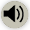 FølgetekstHer skal du skrive, hvilket værksted/linje du går på…Her skal du skrive, hvad din vejledning viser…Her skal du skrive, om du har valgt tekst eller billeder og hvorfor…Her skal du skrive hvilke fagord du har brugt…Niveau G - Layout vejledning type 1 (titel)Niveau G - Layout vejledning type 1 (titel)TekstfeltTekstfeltXXXXXXSådan gør du:1.2.3.4.XXTips